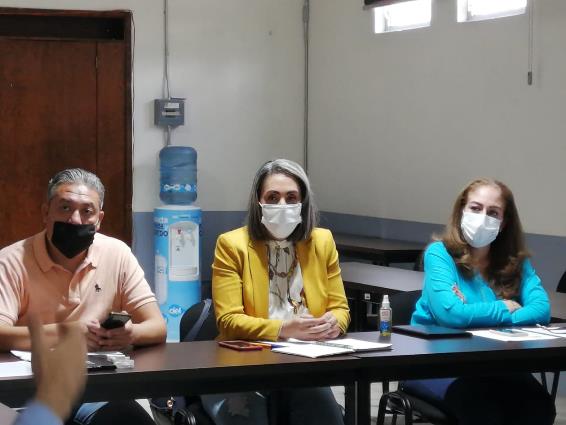 30 DE JULIO 2020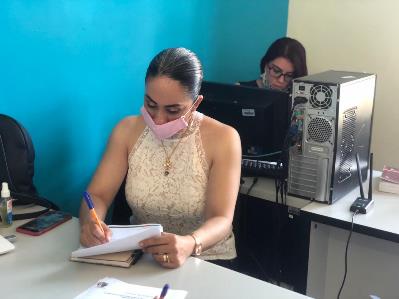 22 DE JULIO 2020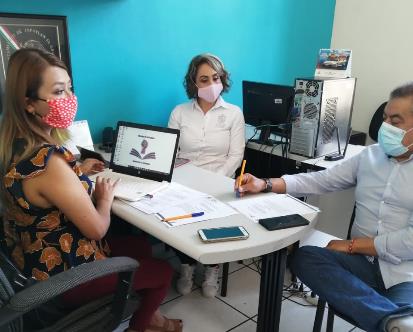 02 DE SEPTIEMBRE 2020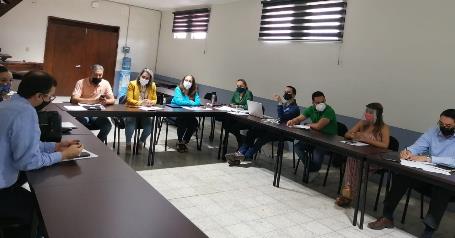 17 DE SEPTIEMBRE 2020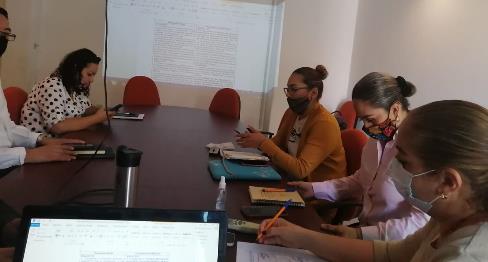 25 DE SEPTIEMBRE 2020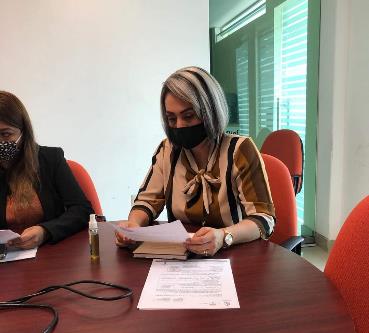 13 DE AGOSTO 2020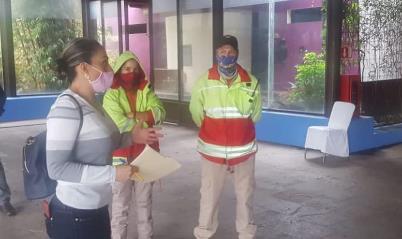 01 DE JULIO 2020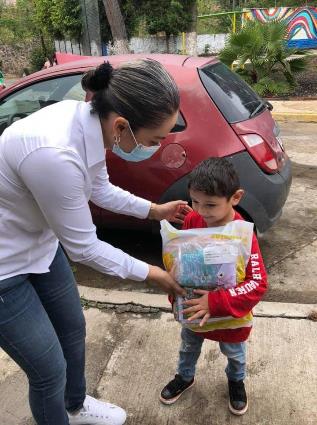 7 DE JULIO 2020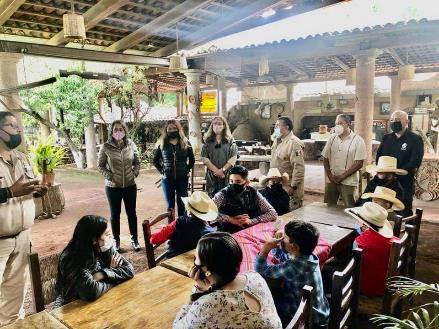 17 DE JULIO 2020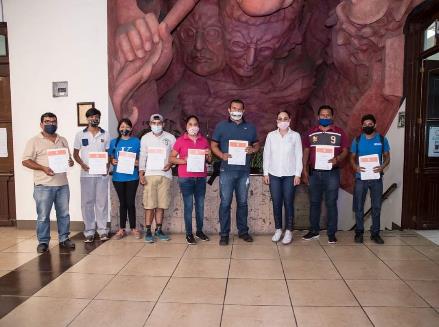 20 DE JULIO 2020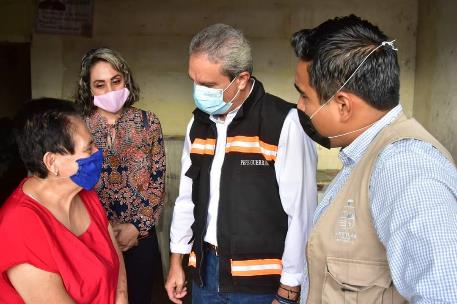 22 DE JULIO 2020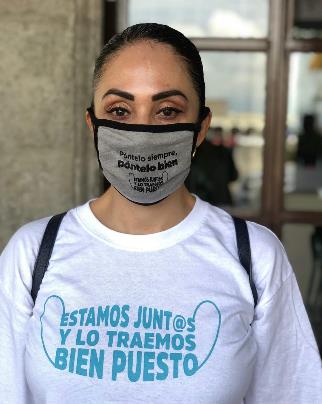 01 DE AGOSTO 2020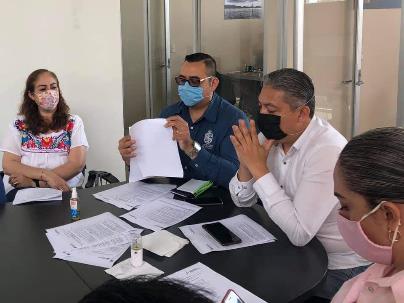 25 DE AGOSTO 2020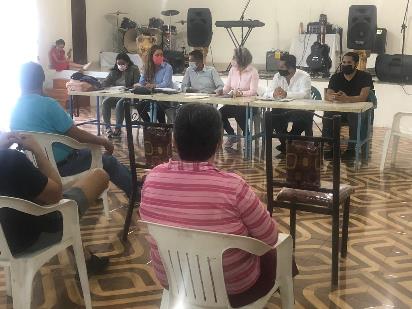 03 DE SEPTIEMBRE 2020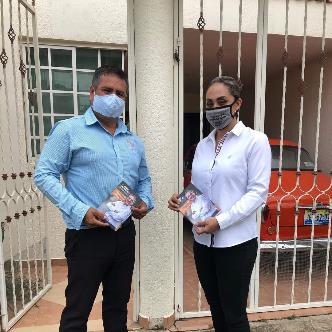 07 DE SEPTIEMBRE 2020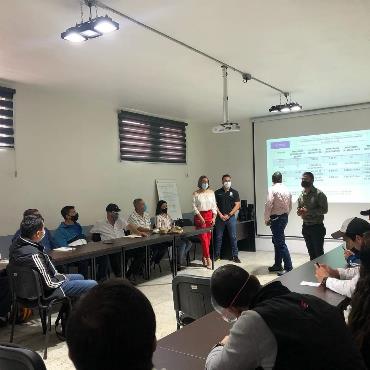 09 DE SEPTIEMBRE 2020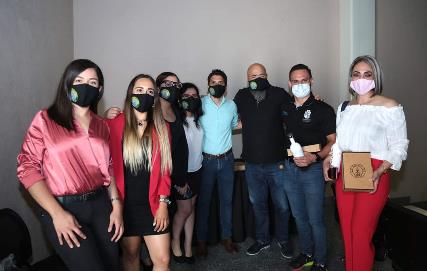 10 DE SEPTIEMBRE 2020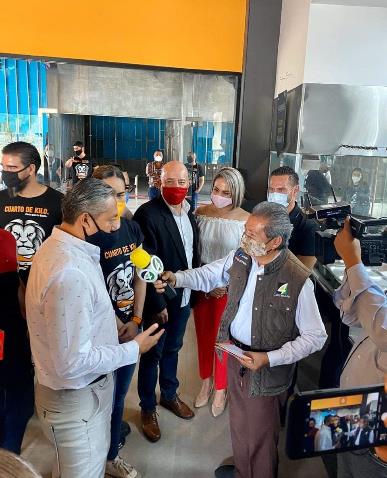 10 DE SEPTIEMBRE 2020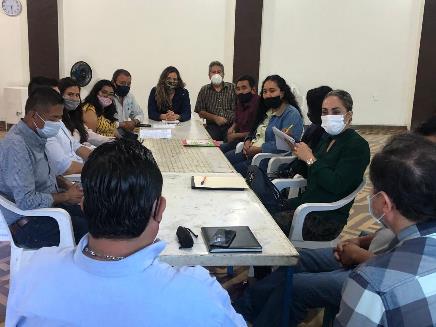 10 DE SEPTIEMBRE 2020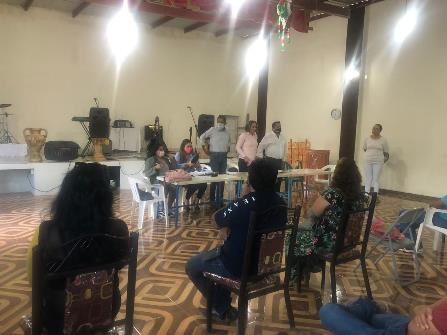 17 DE SEPTIEMBRE 2020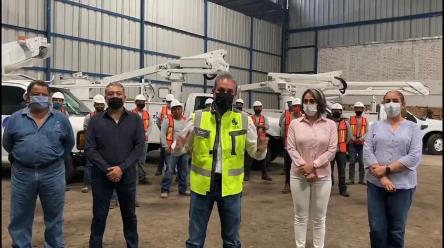 17 DE SEPTIEMBRE 2020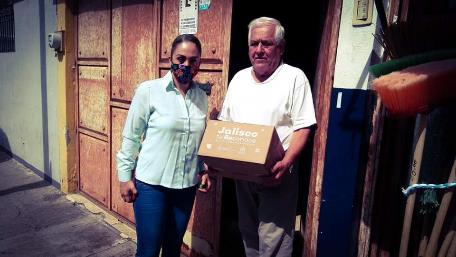 21 DE SEPTIEMBRE 2020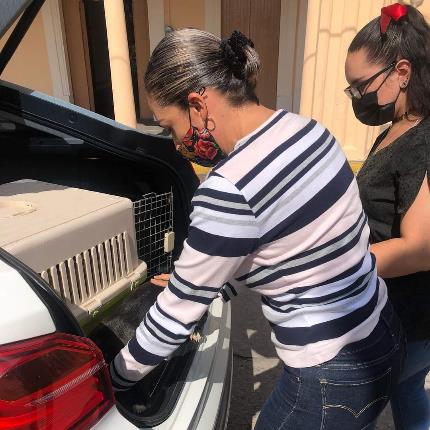 23 DE SEPTIEMBRE 2020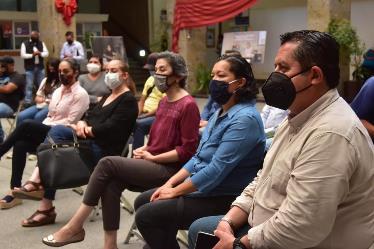 29 DE SEPTIEMBRE 2020SESIONES DE LA COMISIÓN EDILICIA PERMANENTE DE DEPORTES, RECREACIÓN Y ATENCIÓNA LA JUVENTUDSESIONES DE LA COMISIÓN EDILICIA PERMANENTE DE DEPORTES, RECREACIÓN Y ATENCIÓNA LA JUVENTUD30 DE JULIO 2020SESIÓN ORDINARIA NO. 07SE APRUEBAN REGLAMENTOS DE ESPACIOS DEPORTIVOS MUNICIPALES EN CUAL INCLUYE UN APARTADO QUE APLICA PARA AQUELLOS ESPACIOS QUE ESTAN DESTINADOS PARA LA RECREACION DE ANIMALES DE COMPAÑÍA Y SE ENCUENTRAN DENTRO DE ESTOS ESPACIOSSESIONES DE COMISIÓN EDILICIA PERMANENTE DE ALUMBRADO PÚBLICO Y CEMENTERIOS.SESIONES DE COMISIÓN EDILICIA PERMANENTE DE ALUMBRADO PÚBLICO Y CEMENTERIOS.22 DE JULIO 2020SESIÓN EXTRAORDINARIA NO. 022 DE SEPTIEMBRE 2020SESIÓN EXTRAORDINARIA NO. 03COMISIÓN DE REGLAMENTOS Y GOBERNACIÓN (COADYUVANTE)COMISIÓN DE REGLAMENTOS Y GOBERNACIÓN (COADYUVANTE) 25 DE AGOSTO 2020SESIÓN ORDINARIA NO. 031.- ANALISIS DE REGLAMENTO INTERNO DEL RASTRO MUNICIPAL.17 DE SEPTIEMBRE 2020CONTINUACIÓN SE LA SESIÓN ORDINARIA NO. 0325 DE SEPTIEMBRE 2020SESIÓN ORDINARIA 28COMISIÓN DE CULTURA, EDUCACIÓN Y FESTIVIDADES.COMISIÓN DE CULTURA, EDUCACIÓN Y FESTIVIDADES. 13 DE AGOSTO 2020RECIBIR Y REVISAR LAS PROPUESTAS A LA PRESEA DEL MERITO CIUDADANO 2020.EVENTOS ESPECIALES Y ACTIVIDADES VARIASEVENTOS ESPECIALES Y ACTIVIDADES VARIAS01 DE JULIO 2020CONTINUACION REVISION DE ESTABLECIMIENTOS DE SALONES DE FIESTA Y TERRAZAS07 DE JULIO 2020ARRANQUE DEL PROGRAMA RECREA. ENTREGA DE UNIFORMES A DOMICILIO.14 DE JULIO 2020CAPACITACIÓN DIRIGIDA A LIGAS DEPORTIVAS.17 DE JULIO 2020CAPACITACIÓN A LA ESCUELA DE CHARRERIA.20 DE JULIO 2020ENTREGA DE CONSTANCIAS.22 DE JULIO 2020ENTREGA DE APOYOS ECONOMICOS.01 DE AGOSTO 2020ENTREGA DE CUBREBOCAS A LOS ZAPOTLENCES.25 DE AGOSTO 2020PLANEANDO CAPACITACIONES EN LOS PROTOCOLOAS SANITARIOS.03 DE SEPTIEMBRE 2020REUNIÓN CON VECINOS DE LA COLONIA VILLA OLIMPICA PARA PONER LA RED DE AGUA DE SAPAZA.07 DE SEPTIEMBRE 2020ENTREGA DE GACETAS DEL SEGUNDO INFORME DE GOBIERNO.09 DE SEPTIEMBRE 2020PLAN PARA LA REACTIVACIÓN ECONOMICA.10 DE SEPTIEMBRE 2020INAUGURACIÓN DE LAS HAMBURGUESAS CUARTO DE KILO.10 DE SEPTIEMBRE 2020PRESENTACIÓN DEL EQUIPO MAZORQUEROS PARA LA LIGA PREMIER Y LIGA TOP 20-21.10 DE SEPTIEMBRE 2020REUNIÓN CON VECINOS DE LA COLONIA VILLA OLIMPICA PARA PONER LA RED DE AGUA DE SAPAZA.17 DE SEPTIEMBRE 2020REUNIÓN CON VECINOS DE LA COLONIA VILLA OLIMPICA PARA PONER LA RED DE AGUA DE SAPAZA.17 DE SEPTIEMBRE 2020SUPERVISIÓN DE LOS TRABAJOS DE CAMBIO DE LUMINARIAS.21 DE SEPTIEMBRE 2020ENTREGA DE DESPENSAS PARA ADULTO MAYOR.23 DE SEPTIEMBRE 2020CAMPAÑADE VACUNACIÓN ANTIRRABICA29 DE SEPTIEMBRE 2020EVENTO